Колесный экскаватор-погрузчик MTK 3CX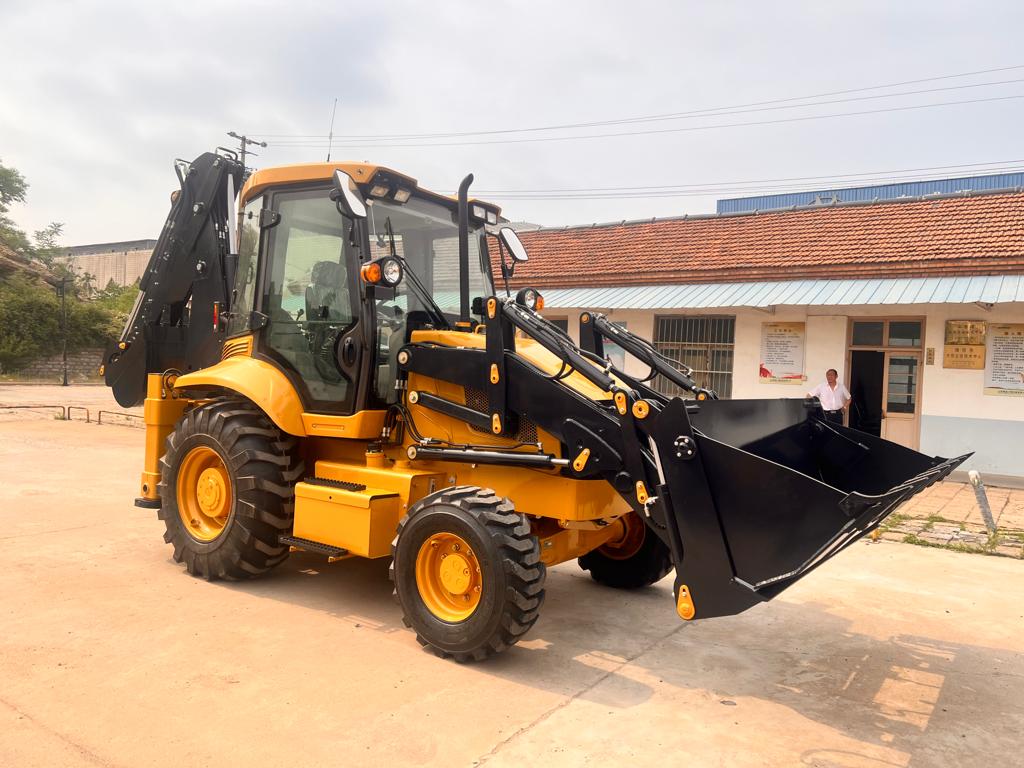 Цена с НДС 7950 000 руб.СПЕЦИФИКАЦИЯ:*Гарантия 1500 моточасов или 1 год Технические характеристикиКолесный экскаватор MTK 3CX5 160 000 руб.Возмещение затрат на уплату утилизационного сбора (без НДС)690 000 руб.Доставка до: г. Краснодар300 000 руб.Итого6 150 000 руб.НаименованиеMTK 3CXГабариты (при продольном расположении копающего механизма)Габариты (при продольном расположении копающего механизма)Длина, мм7500Ширина, мм2320Высота, мм3510Габариты (при поперечном расположении копающего механизма)Габариты (при поперечном расположении копающего механизма)Длина, мм5851Ширина, мм2550Высота, мм3510Основные параметрыОсновные параметрыВес, кг8300Максимальная сила тяги, кН58Передача вперед: 1/2/3/45.6/9.5/20.1/36Передача назад: 1/2/3/45.6/9.5/20.1/37Минимальный радиус разворота (по внешней стороне переднего колеса), мм4127Параметры погрузкиПараметры погрузкиЕмкость ковша-лопаты, м31,0Максимальное усилие копания, кН41Максимальная высота разгрузки, мм2675Максимальное расстояние разгрузки, мм730Время полного цикла, сек.8,4Параметры копанияПараметры копанияЕмкость ковша-лопаты, м30,18Максимальное усилие копания, кН58Максимальная глубина копания, мм4230Максимальное расстояние копания, мм5310Максимальная высота выгрузки, мм3400ДвигательДвигательМодельWechai / Steyr-Daimler-PuchТип4-хцилиндровый, с турбонадувомМощность75 kW/102лсТрансмиссияТрансмиссияМодельCARRARO:CA149524SВедущий мостВедущий мостТип переднего мостаCARRARO(2WD):CA148394SТип заднего мостаCARRARO:CA147103SОстальноеОстальноеЕмкость топливного бака, л180Шины переднего моста114-17.5-14PR/11L-16-12PR (2WD)Шины заднего моста19.5L-24-12PR